Düsseldorf/Mainaschaff, 30.10.201720.000 Euro! Natascha aus Mainaschaff strahlt für zweiWerdende Mutter im Glück: Natascha aus dem Landkreis Aschaffenburg hat den vierten Straßenpreis der Oktober-Ziehung gewonnen. Ihr Postcode 63814 FK bescherte ihr nicht nur den Überraschungsbesuch des Teams der Deutschen Postcode Lotterie. Auch die Gewinnerfreude war doppelt: Denn sie erhielt gleich zwei Schecks. Diese Überraschung ist mehr als geglückt: „Ich habe noch nie etwas gewonnen“, sagte Straßenpreis-Gewinnerin Natascha freudestrahlend, als Postcode-Moderator Giuliano Lenz vor der Tür stand. Jetzt fehlt zum perfekten Familienglück in Mainaschaff wirklich nicht mehr viel. Denn ein weiteres freudiges Ereignis steht für die Unterfränkin und ihren Lebensgefährten Michael an: „Im Januar erwarten wir unser erstes Kind. Zudem planen wir, bald zu heiraten.“ Der Gewinn kam also genau zur richtigen Zeit, für die werdende Mutter ist er ein Segen. Doch damit nicht genug, denn für die Gewinnerin gab es auch noch tierische Glückwünsche. Mit ihrem Loskauf hat die 24-Jährige das Projekt „Pfotenpiloten“ unterstützt, das die Ausbildung von Assistenzhunden für Menschen mit Behinderung fördert. Vor Ort konnte das Paar nun einen der Pfotenpiloten hautnah erleben und anfassen – knuddeln inklusive. Projektleiterin Roswitha Warda war mit Assistenzhündin Inka angereist, um sich für die Förderung persönlich zu bedanken. „Die Ausbildung pro Hund kostet mindestens 10.000 Euro. Wir freuen uns, dass die Deutsche Postcode Lotterie unser Projekt unterstützt.“„Wir sind sehr tierlieb“, sagte Natascha und kam aus dem Freuen gar nicht mehr heraus. „Es ist so toll, dass wir jetzt das Projekt kennenlernen, das ich mit meinem Los fördere.“ Mit den zwei Schecks über insgesamt 20.000 Euro, die ihr Postcode 63814 FK ihr bescherte, und dem direkten Kontakt zum unterstützten Projekt im Gepäck hat das Team der Postcode Lotterie dem Paar einen unvergesslichen Tag bereitet. 30 Prozent für gemeinnützige ProjekteBei der Deutschen Postcode Lotterie gehen von jedem Losbeitrag immer 30 Prozent an gemeinnützige Projekte in der Nähe der Teilnehmer aus den Bereichen Chancengleichheit, sozialer Zusammenhalt und Natur- und Umweltschutz. In Bayern wird damit unter anderem das Projekt „Pfotenpiloten“ unterstützt. Die Helfer auf vier Pfoten vereinfachen den Alltag der Betroffenen und bieten Sicherheit, Nähe und Wärme. Dank des Engagements der Teilnehmer kann die Ausbildung zweier Hunde finanziert werden. Informationen zu den gemeinnützigen Projekten der Deutschen Postcode Lotterie und zur Bewilligung von Fördergeldern sind unter www.postcode-lotterie.de/projekte abrufbar.* Der Deutschen Postcode Lotterie ist der Umgang mit personenbezogenen Daten wichtig. Wir achten die Persönlichkeitsrechte unserer Gewinner und veröffentlichen Namen, persönliche Informationen sowie Bilder nur nach vorheriger Einwilligung. Über die Deutsche Postcode LotterieDie Deutsche Postcode Lotterie ist das jüngste Mitglied in der erfolgreichen Familie der europäischen Postcode Lotterien. Im Oktober 2016 ging sie in Deutschland an den Start. Die niederländische ‚Postcode Loterij‘ wurde im Jahr 1989 gegründet, 2005 die ‚Svenska PostkodLotteriet‘ in Schweden und ‚The People’s Postcode Lottery‘ in Großbritannien. Die Deutsche Postcode Lotterie wird von zwei prominenten Botschaftern repräsentiert: Katarina Witt und Kai Pflaume. International werden die Postcode Lotterien von vielen berühmten Persönlichkeiten unterstützt, darunter der ehemalige US-Präsident Bill Clinton, Tennis-Profi Rafael Nadal sowie Schauspieler und Menschenrechtsaktivist George Clooney.Das Prinzip: Mit dem Postcode zum MonatsgewinnBeim Monatsgewinn werden einmalig 250.000 Euro auf alle Lose im gewinnenden Postcode-Bereich verteilt. Zudem gewinnt jedes Los der dazugehörigen Postleitzahl 5.000 Euro – drei Lose kann ein Teilnehmer erwerben und so seinen Gewinn im gezogenen Postleitzahlen-Bereich verdreifachen. 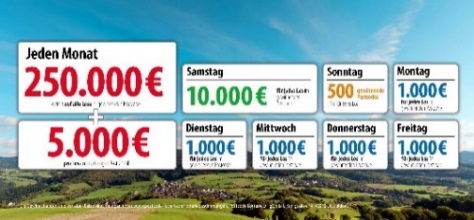 Die Projekte: Gewinnen und zugleich in der Nähe helfenMit einem Los der Deutschen Postcode Lotterie gewinnt auch immer der gute Zweck, denn 30 Prozent des Losbeitrags fließen in gemeinnützige Projekte in der direkten Nähe der Teilnehmer. Ein unabhängiger Beirat unter Vorsitz der ehemaligen Bundestagspräsidentin Prof. Dr. Rita Süssmuth entscheidet über die Auswahl der Projekte aus den Bereichen Bildung, Tier- und Umweltschutz, Kultur und sozialer Zusammenhalt. Weitere Informationen zu unseren Projekten erhalten Sie auf unserer Website www.postcode-lotterie.de/projekte.Die Ziehung: Persönliche Gewinnbenachrichtigung
Hier werden die Gewinner von allen Preisen für den betreffenden Monat ermittelt. Die monatliche Ziehung besteht aus fünf Einzelziehungen. An diesen Ziehungen nehmen sämtliche gültige Lose teil. Die Gewinner werden per Anruf, Brief oder E-Mail über ihren Gewinn informiert. Die Teilnahme ist ab 18 Jahren möglich. Die nächste Ziehung ist am 2. November.Weitere Informationen sowie der Gewinnplan sind auf unserer Website www.postcode-lotterie.de abrufbar. Besuchen Sie uns auch auf Facebook unter www.facebook.com/PostcodeLotterie. Pressekontakt: 
Sabine Haeßler, Presse und Kommunikation
Postcode Lotterie DT gGmbHMartin-Luther-Platz 28D-40212 DüsseldorfTelefon: +49 (0) 211 94283839Mobil: +49 (0) 173 2596177E-Mail: sabine.haessler@postcode-lotterie.de